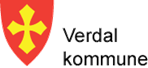   BESTILLING TIL DRØFTINGSMØTE MED VERDAL PPT Drøftingsmøte er skolens møte, der behovet for PPT sakkyndighet drøftes, enten på individ- eller systemnivå. Alle saker som henvises PPT, skal være drøftet i et drøftingsmøte.Drøftingsmøte bør bestå av en representant for skolens ledelse, skolens spesialpedagogiske ansvarlig, helsesykepleier i skole og PPT. Lærere med bekymringen og andre inviteres inn etter behov. Det er hensiktsmessig at det meldes inn skriftlig bekymring på forhånd, seneste onsdag før oppsatt drøftingsmøte. Dette vil bidrar til en mer konkret og god saksdrøfting. Foresatte skal være informert og samtykket i at en elev drøftes i drøftingsmøte. Navn på skole …...............................................................................IndividsakerNavn på elev:Alder/trinn:Kontaktlærer: Tlf:E-post:	Innhentet samtykke fra foreldre/foresatte:Henvist eller drøftet med PPT tidligere:	Ja, drøftet når:                     Ja, henvist når: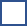 	NeiAndre instanser som har vært inne i saken:Kartlegging som skal tas med til drøftingsmøte:    Problemstilling:Elevens opplevelse av problemstillingen (det skal ha vært gjennomført samtale med elev):Tiltak som er prøvd ut:Evaluering av igangsatte tiltak:Hva ønsker dere at PP-tjenesten skal bidra med:Dato:                                                                        Bestiller (kontaktlærer/spes.ped.koordinator)_______________________________________________________ Systemsaker: Gruppe/trinn/klasse/skole:Kontaktperson: Tlf:E-post:	Henvist eller drøftet med PPT tidligere:	Ja, drøftet når:                             Ja, henvist når:	NeiHva består utfordring i:Hvilke tiltak er prøvd ut?Evaluering av igangsatte tiltak:Hva ønsker dere at PP-tjenesten skal bidra med:Dato:                                                                        			Bestiller: (kontakt lærer/spes.ped.koordinator)_______________________________________________________Problemstillinger til drøfting:SETT KRYSSIndividsak som ikke er henvist og ikke drøftetSak som er blitt drøftet tidligereSystemsak: eks: klasseledelse, læringsmiljø,Systemsak: grunnleggende ferdigheter eks: begynneropplæring, intensive kursOrganisering av tilrettelagt og spes.ped hjelpSkolefravær9A mobbingMinoritetsspråklig eleverLogoped